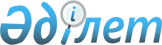 О районном бюджете на 2019-2021 годыРешение Сандыктауского районного маслихата Акмолинской области от 21 декабря 2018 года № 25/1. Зарегистрировано Департаментом юстиции Акмолинской области 9 января 2019 года № 7023.
      В соответствии с пунктом 2 статьи 9 Бюджетного кодекса Республики Казахстан от 4 декабря 2008 года, подпунктом 1) пункта 1 статьи 6 Закона Республики Казахстан от 23 января 2001 года "О местном государственном управлении и самоуправлении в Республике Казахстан", Сандыктауский районный маслихат РЕШИЛ:
      1. Утвердить районный бюджет на 2019-2021 годы, согласно приложениям 1, 2 3 соответственно, в том числе на 2019 год в следующих объемах:
      1) доходы – 3 327 781,5 тысячи тенге, в том числе:
      налоговые поступления – 435 372,0 тысяч тенге;
      неналоговые поступления – 12 987,4 тысяч тенге;
      поступления от продажи основного капитала – 17 185,6 тысяч тенге;
      поступления трансфертов – 2 862 236,5 тысяч тенге;
      2) затраты – 3 305 200,4 тысяч тенге;
      3) чистое бюджетное кредитование – 16 072,2 тысячи тенге, в том числе:
      бюджетные кредиты – 26 513,0 тысяч тенге;
      погашение бюджетных кредитов – 10 440,8 тысяч тенге;
      4) сальдо по операциям с финансовыми активами – 35 528,1 тысячи тенге, в том числе:
      приобретение финансовых активов – 35 528,1 тысячи тенге;
      5) дефицит (профицит) бюджета – - 29 019,2 тысяч тенге;
      6) финансирование дефицита (использование профицита) бюджета – 29 019,2 тысяч тенге.
      Сноска. Пункт 1 - в редакции решения Сандыктауского районного маслихата Акмолинской области от 13.12.2019 № 37/1 (вводится в действие с 01.01.2019).


      2. Установить норматив распределения доходов в районный бюджет по социальному налогу – 100 %.
      3. Учесть, что в районном бюджете на 2019 год предусмотрены целевые трансферты и бюджетные кредиты из республиканского бюджета, согласно приложения 4.
      4. Учесть, что в районном бюджете на 2019 год предусмотрены целевые трансферты из областного бюджета, согласно приложения 5.
      4-1. Учесть, что в составе расходов районного бюджета на 2019 год предусмотрены целевые трансферты бюджету сельского округа, согласно приложению 5-1.
      Сноска. Решение дополнено пунктом 4-1 в соответствии с решением Сандыктауского районного маслихата Акмолинской области от 28.03.2019 № 27/2 (вводится в действие с 01.01.2019).


      5. Учесть, что в районном бюджете на 2019 год предусмотрен объем субвенции, передаваемой из областного бюджета в сумме 1 785 580,0 тысяч тенге.
      6. Учесть, что в районном бюджете предусмотрен возврат средств в областной бюджет на компенсацию потерь вышестоящего бюджета в связи с изменением законодательства.
      7. Учесть, что в районном бюджете на 2019 год предусмотрено погашение бюджетных кредитов в областной бюджет в сумме 10 440,8 тысяч тенге.
      Сноска. Пункт 7 - в редакции решения Сандыктауского районного маслихата Акмолинской области от 25.09.2019 № 35/1 (вводится в действие с 01.01.2019).

      8. Исключен решением Сандыктауского районного маслихата Акмолинской области от 25.09.2019 № 35/1 (вводится в действие с 01.01.2019).


      9. Предусмотреть специалистам в области образования, социального обеспечения, культуры, спорта и ветеринарии, являющихся гражданскими служащими и работающих в сельской местности, повышенные на двадцать пять процентов должностные оклады и тарифные ставки, по сравнению с окладами и ставками гражданскими служащими, занимающихся этими видами деятельности в городских условиях.
      10. Утвердить перечень районных бюджетных программ, не подлежащих секвестру в процессе исполнения районного бюджета на 2019 год, согласно приложения 6.
      11. Утвердить перечень бюджетных программ села, сельских округов на 2019 год, согласно приложения 7.
      12. Учесть, что в составе расходов районного бюджета на 2019 год предусмотрены трансферты органам местного самоуправления, согласно приложения 8.
      13. Настоящее решение вступает в силу со дня государственной регистрации в Департаменте юстиции Акмолинской области и вводится в действие с 1 января 2019 года.
      "СОГЛАСОВАНО"
      21 декабря 2018 года Бюджет района на 2019 год
      Сноска. Приложение 1 - в редакции решения Сандыктауского районного маслихата Акмолинской области от 13.12.2019 № 37/1 (вводится в действие с 01.01.2019). Районный бюджет на 2020 год Районный бюджет на 2021 год Целевые трансферты и бюджетные кредиты из республиканского бюджета на 2019 год
      Сноска. Приложение 4 - в редакции решения Сандыктауского районного маслихата Акмолинской области от 13.12.2019 № 37/1 (вводится в действие с 01.01.2019). Целевые трансферты из областного бюджета на 2019 год
      Сноска. Приложение 5 – в редакции решения Сандыктауского районного маслихата Акмолинской области от 13.12.2019 № 37/1 (вводится в действие с 01.01.2019). Целевые трансферты из районного бюджета бюджету сельского округа на 2019 год
      Сноска. Решение дополнено приложением 5-1 в соответствии с решением Сандыктауского районного маслихата Акмолинской области от 28.03.2019 № 27/2 (вводится в действие с 01.01.2019) в редакции решения Сандыктауского районного маслихата Акмолинской области от 13.12.2019 № 37/1 (вводится в действие с 01.01.2019). Перечень районных бюджетных программ, не подлежащих секвестру в процессе исполнения районного бюджета на 2019 год Перечень бюджетных программ сельских округов на 2019 год
      Сноска. Приложение 7 – в редакции решения Сандыктауского районного маслихата Акмолинской области от 13.12.2019 № 37/1 (вводится в действие с 01.01.2019).
      продолжение таблицы
      продолжение таблицы Распределение трансфертов органам местного самоуправления между селами, поселками, сельскими округами на 2019 год
      Сноска. Приложение 8 – в редакции решения Сандыктауского районного маслихата Акмолинской области от 25.09.2019 № 35/1 (вводится в действие с 01.01.2019).
      продолжение таблицы
      продолжение таблицы
					© 2012. РГП на ПХВ «Институт законодательства и правовой информации Республики Казахстан» Министерства юстиции Республики Казахстан
				
      Председатель сессии,
секретарь районного
маслихата

С.Клюшников

      Аким Сандыктауского
района

А.Исмагамбетов
Приложение 1 к решению
Сандыктауского районного
маслихата от 21 декабря
2018 года № 25/1
Категория
Категория
Категория
Категория
Сумма тысяч тенге
Класс
Класс
Класс
Сумма тысяч тенге
Подкласс
Подкласс
Сумма тысяч тенге
Наименование
Сумма тысяч тенге
1
2
3
4
5
I. Доходы
3 327 781,5
1
Налоговые поступления
435 372,0
01
Подоходный налог
18 013,0
2
Индивидуальный подоходный налог
18 013,0
03
Социальный налог
207 337,7
1
Социальный налог
207 337,7
04
Налоги на собственность
100 120,8
1
Налоги на имущество
66 848,0
3
Земельный налог
1 798,8
4
Налог на транспортные средства
26 056,0
5
Единый земельный налог
5 418,0
05
Внутренние налоги на товары, работы и услуги
106 935,0
2
Акцизы
934,0
3
Поступления за использование природных и других ресурсов
98 805,0
4
Сборы за ведение предпринимательской и профессиональной деятельности
7 014,2
5
Налог на игорный бизнес
181,8
08
Обязательные платежи, взимаемые за совершение юридически значимых действий и (или) выдачу документов уполномоченными на то государственными органами или должностными лицами
2 965,5
1
Государственная пошлина
2 965,5
2
Неналоговые поступления
12 987,4
01
Доходы от государственной собственности
5 535,4
1
Поступления части чистого дохода государственных предприятий
3,6
5
Доходы от аренды имущества, находящегося в государственной собственности
5 517,8
7
Вознаграждения по кредитам, выданным из государственного бюджета
14,0
04
Штрафы, пени, санкции, взыскания, налагаемые государственными учреждениями, финансируемыми из государственного бюджета, а также содержащимися и финансируемыми из бюджета (сметы расходов) Национального Банка Республики Казахстан
126,9
1
Штрафы, пени, санкции, взыскания, налагаемые государственными учреждениями, финансируемыми из государственного бюджета, а также содержащимися и финансируемыми из бюджета (сметы расходов) Национального Банка Республики Казахстан, за исключением поступлений от организаций нефтяного сектора и в Фонд компенсации потерпевшим
126,9
06
Прочие неналоговые поступления
7 325,1
1
Прочие неналоговые поступления
7 325,1
3
Поступления от продажи основного капитала
17 185,6
01
Продажа государственного имущества, закрепленного за государственными учреждениями
3 324,7
1
Продажа государственного имущества, закрепленного за государственными учреждениями
3 324,7
03
Продажа земли и нематериальных активов
13 860,9
1
Продажа земли
13 860,9
4
Поступления трансфертов
2 862 236,5
02
Трансферты из вышестоящих органов государственного управления
2 862 236,5
2
Трансферты из областного бюджета
2 862 236,5
Функциональная группа
Функциональная группа
Функциональная группа
Функциональная группа
Сумма тысяч тенге
Администратор бюджетных программ
Администратор бюджетных программ
Администратор бюджетных программ
Сумма тысяч тенге
Программа
Программа
Сумма тысяч тенге
Наименование
Сумма тысяч тенге
1
2
3
4
5
II. Затраты
3 305 200,4
01
Государственные услуги общего характера
341 656,0
112
Аппарат маслихата района (города областного значения)
17 009,5
001
Услуги по обеспечению деятельности маслихата района (города областного значения)
17 009,5
122
Аппарат акима района (города областного значения)
99 839,6
001
Услуги по обеспечению деятельности акима района (города областного значения)
98 633,6
003
Капитальные расходы государственного органа
1 206,0
123
Аппарат акима района в городе, города районного значения, поселка, села, сельского округа
167 407,0
001
Услуги по обеспечению деятельности акима района в городе, города районного значения, поселка, села, сельского округа
163 799,0
022
Капитальные расходы государственного органа
3 608,0
458
Отдел жилищно-коммунального хозяйства, пассажирского транспорта и автомобильных дорог района (города областного значения)
19 707,5
001
Услуги по реализации государственной политики на местном уровне в области жилищно-коммунального хозяйства, пассажирского транспорта и автомобильных дорог
15 362,7
013
Капитальные расходы государственного органа
125,8
113
Целевые текущие трансферты из местных бюджетов
4 219,0
459
Отдел экономики и финансов района (города областного значения)
29 356,6
001
Услуги по реализации государственной политики в области формирования и развития экономической политики, государственного планирования, исполнения бюджета и управления коммунальной собственностью района (города областного значения)
25 250,2
015
Капитальные расходы государственного органа
1 600,0
003
Проведение оценки имущества в целях налогообложения
726,8
010
Приватизация, управление коммунальным имуществом, постприватизационная деятельность и регулирование споров, связанных с этим
1 479,6
113
Целевые текущие трансферты из местных бюджетов
300,0
493
Отдел предпринимательства, промышленности и туризма района (города областного значения)
8 335,8
001
Услуги по реализации государственной политики на местном уровне в области развития предпринимательства, промышленности и туризма
8 335,8
02
Оборона
7 365,0
122
Аппарат акима района (города областного значения)
7 365,0
005
Мероприятия в рамках исполнения всеобщей воинской обязанности
5 403,0
006
Предупреждение и ликвидация чрезвычайных ситуаций масштаба района (города областного значения)
1 662,0
007
Мероприятия по профилактике и тушению степных пожаров районного (городского) масштаба, а также пожаров в населенных пунктах, в которых не созданы органы государственной противопожарной службы
300,0
03
Общественный порядок, безопасность, правовая, судебная, уголовно-исполнительная деятельность
628,0
458
Отдел жилищно-коммунального хозяйства, пассажирского транспорта и автомобильных дорог района (города областного значения)
628,0
021
Обеспечение безопасности дорожного движения в населенных пунктах
628,0
04
Образование
1 790 553,1
464
Отдел образования района (города областного значения)
1 790 553,1
001
Услуги по реализации государственной политики на местном уровне в области образования
11 023,4
003
Общеобразовательное обучение
1 411 580,7
005
Приобретение и доставка учебников, учебно-методических комплексов для государственных учреждений образования района (города областного значения)
24 309,5
006
Дополнительное образование для детей
55 261,4
009
Обеспечение деятельности организаций дошкольного воспитания и обучения
51 855,0
015
Ежемесячные выплаты денежных средств опекунам (попечителям) на содержание ребенка-сироты (детей-сирот), и ребенка (детей), оставшегося без попечения родителей
11 367,0
023
Методическая работа
34 906,3
040
Реализация государственного образовательного заказа в дошкольных организациях образования
181 671,8
067
Капитальные расходы подведомственных государственных учреждений и организаций
8 578,0
06
Социальная помощь и социальное обеспечение
268 759,8
451
Отдел занятости и социальных программ района (города областного значения)
242 674,5
001
Услуги по реализации государственной политики на местном уровне в области обеспечения занятости и реализации социальных программ для населения
23 526,0
002
Программа занятости
48 103,1
005
Государственная адресная социальная помощь
94 718,6
006
Оказание жилищной помощи
441,0
007
Социальная помощь отдельным категориям нуждающихся граждан по решениям местных представительных органов
21 358,0
010
Материальное обеспечение детей-инвалидов, воспитывающихся и обучающихся на дому
302,4
011
Оплата услуг по зачислению, выплате и доставке пособий и других социальных выплат
1 385,0
014
Оказание социальной помощи нуждающимся гражданам на дому
12 778,0
017
Обеспечение нуждающихся инвалидов обязательными гигиеническими средствами и предоставление услуг специалистами жестового языка, индивидуальными помощниками в соответствии с индивидуальной программой реабилитации инвалида
4 055,0
023
Обеспечение деятельности центров занятости населения
30 364,4
050
Обеспечение прав и улучшение качества жизни инвалидов в Республике Казахстан
4 505,0
054
Размещение государственного социального заказа в неправительственных организациях
1 138,0
464
Отдел образования района (города областного значения)
26 085,3
030
Содержание ребенка (детей), переданного патронатным воспитателям
22 036,0
031
Государственная поддержка по содержанию детей-сирот и детей, оставшихся без попечения родителей, в детских домах семейного типа и приемных семьях
4 049,3
07
Жилищно-коммунальное хозяйство
366 521,8
458
Отдел жилищно-коммунального хозяйства, пассажирского транспорта и автомобильных дорог района (города областного значения)
111 430,1
012
Функционирование системы водоснабжения и водоотведения
20 908,4
016
Обеспечение санитарии населенных пунктов
595,0
026
Организация эксплуатации тепловых сетей, находящихся в коммунальной собственности районов (городов областного значения)
89 926,7
472
Отдел строительства, архитектуры и градостроительства района (города областного значения)
255 091,7
003
Проектирование и (или) строительство, реконструкция жилья коммунального жилищного фонда
1 650,0
004
Проектирование, развитие и (или) обустройство инженерно-коммуникационной инфраструктуры
7 646,7
058
Развитие системы водоснабжения и водоотведения в сельских населенных пунктах
236 112,0
098
Приобретение жилья коммунального жилищного фонда
9 683,0
08
Культура, спорт, туризм и информационное пространство
268 306,7
455
Отдел культуры и развития языков района (города областного значения)
229 004,7
001
Услуги по реализации государственной политики на местном уровне в области развития языков и культуры
8 496,4
003
Поддержка культурно-досуговой работы
162 442,5
006
Функционирование районных (городских) библиотек
33 838,7
007
Развитие государственного языка и других языков народа Казахстана
6 901,1
009
Обеспечение сохранности историко-культурного наследия и доступа к ним
5 758,0
032
Капитальные расходы подведомственных государственных учреждений и организаций
11 568,0
456
Отдел внутренней политики района (города областного значения)
19 985,2
001
Услуги по реализации государственной политики на местном уровне в области информации, укрепления государственности и формирования социального оптимизма граждан
12 808,2
002
Услуги по проведению государственной информационной политики
6 877,0
003
Реализация мероприятий в сфере молодежной политики
300,0
465
Отдел физической культуры и спорта района (города областного значения)
12 071,6
001
Услуги по реализации государственной политики на местном уровне в сфере физической культуры и спорта
3 660,6
006
Проведение спортивных соревнований на районном (города областного значения) уровне
1 733,0
007
Подготовка и участие членов сборных команд района (города областного значения) по различным видам спорта на областных спортивных соревнованиях
6 678,0
472
Отдел строительства, архитектуры и градостроительства района (города областного значения)
7 245,2
008
Развитие объектов спорта
2 295,7
011
Развитие объектов культуры
4 949,5
10
Сельское, водное, лесное, рыбное хозяйство, особо охраняемые природные территории, охрана окружающей среды и животного мира, земельные отношения
88 774,7
459
Отдел экономики и финансов района (города областного значения)
7 898,0
099
Реализация мер по оказанию социальной поддержки специалистов
7 898,0
462
Отдел сельского хозяйства района (города областного значения)
14 780,0
001
Услуги по реализации государственной политики на местном уровне в сфере сельского хозяйства
14 780,0
463
Отдел земельных отношений района (города областного значения)
12 026,7
001
Услуги по реализации
11 026,7
006
Землеустройство, проводимое при установлении границ районов, городов областного значения, районного значения, сельских округов, поселков, сел
1 000,0
473
Отдел ветеринарии района (города областного значения)
54 070,0
001
Услуги по реализации государственной политики на местном уровне в сфере ветеринарии
11 779,0
005
Обеспечение функционирования скотомогильников (биотермических ям)
104,0
007
Организация отлова и уничтожения бродячих собак и кошек
285,0
010
Проведение мероприятий по идентификации сельскохозяйственных животных
1 171,0
011
Проведение противоэпизоотических мероприятий
40 534,0
047
Возмещение владельцам стоимости обезвреженных (обеззараженных) и переработанных без изъятия животных, продукции и сырья животного происхождения, представляющих опасность для здоровья животных и человека
197,0
11
Промышленность, архитектурная, градостроительная и строительная деятельность
12 086,2
472
Отдел строительства, архитектуры и градостроительства района (города областного значения)
12 086,2
001
Услуги по реализации государственной политики в области строительства, архитектуры и градостроительства на местном уровне
12 086,2
12
Транспорт и коммуникации
45 413,1
458
Отдел жилищно-коммунального хозяйства, пассажирского транспорта и автомобильных дорог района (города областного значения)
45 413,1
023
Обеспечение функционирования автомобильных дорог
45 413,1
13
Прочие
11 574,9
458
Отдел жилищно-коммунального хозяйства, пассажирского транспорта и автомобильных дорог района (города областного значения)
7 435,9
040
Реализация мер по содействию экономическому развитию регионов в рамках Программы "Развитие регионов до 2020 года"
7 435,9
459
Отдел экономики и финансов района (города областного значения)
4 139,0
026
Целевые текущие трансферты бюджетам города районного значения, села, поселка, сельского округа на повышение заработной платы отдельных категорий гражданских служащих, работников организаций, содержащихся за счет средств государственного бюджета, работников казенных предприятий
2 575,0
066
Целевые текущие трансферты бюджетам города районного значения, села, поселка, сельского округа на повышение заработной платы отдельных категорий административных государственных служащих
1 564,0
14
Обслуживание долга
14,0
459
Отдел экономики и финансов района (города областного значения)
14,0
021
Обслуживание долга местных исполнительных органов по выплате вознаграждений и иных платежей по займам из областного бюджета
14,0
15
Трансферты
103 547,1
459
Отдел экономики и финансов района (города областного значения)
103 547,1
006
Возврат неиспользованных (недоиспользованных) целевых трансфертов
830,1
024
Целевые текущие трансферты из нижестоящего бюджета на компенсацию потерь вышестоящего бюджета в связи с изменением бюджетного законодательства
94 849,0
051
Трансферты органам местного самоуправления
7 868,0
III. Чистое бюджетное кредитование
16 072,2
Бюджетные кредиты
26 513,0
10
Сельское, водное, лесное, рыбное хозяйство, особо охраняемые природные территории, охрана окружающей среды и животного мира, земельные отношения
26 513,0
459
Отдел экономики и финансов района (города областного значения)
26 513,0
018
Бюджетные кредиты для реализации мер социальной поддержки специалистов
26 513,0
Погашение бюджетных кредитов
10 440,8
5
Погашение бюджетных кредитов
10 440,8
01
Погашение бюджетных кредитов
10 440,8
1
Погашение бюджетных кредитов, выданных из государственного бюджета
10 440,8
IV. Сальдо по операциям с финансовыми активами
35 528,1
Приобретение финансовых активов
35 528,1
13
Прочие
35 528,1
458
Отдел жилищно-коммунального хозяйства, пассажирского транспорта и автомобильных дорог района (города областного значения)
35 528,1
065
Формирование или увеличение уставного капитала юридических лиц
35 528,1
V. Дефицит (профицит) бюджета
-29 019,2
VI. Финансирование дефицита (использование профицита) бюджета
29 019,2
7
Поступления займов
26 513,0
01
Внутренние государственные займы
26 513,0
2
Договоры займа
26 513,0
Погашение займов
12 482,1
16
Погашение займов
12 482,1
459
Отдел экономики и финансов района (города областного значения)
12 482,1
005
Погашение долга местного исполнительного органа перед вышестоящим бюджетом
12 482,1
8
Используемые остатки бюджетных средств
14 988,3
01
Остатки бюджетных средств
14 988,3
1
Свободные остатки бюджетных средств
14 988,3Приложение 2
к решению Сандыктауского
районного маслихата
от 21 декабря 2018 года
№ 25/1
Категория
Категория
Категория
Категория
Сумма тысяч тенге
Класс
Класс
Класс
Сумма тысяч тенге
Подкласс
Подкласс
Сумма тысяч тенге
Наименование
Сумма тысяч тенге
1
2
3
4
5
I. Доходы
2 320 698,0
1
Налоговые поступления
468 556,0
01
Подоходный налог 
19 321,0
2
Индивидуальный подоходный налог
19 321,0
03
Социальный налог
208 714,0
1
Социальный налог
208 714,0
04
Налоги на собственность
110 445,0
1
Налоги на имущество
70 482,0
3
Земельный налог
3 407,0
4
Налог на транспортные средства
30 813,0
5
Единый земельный налог
5 743,0
05
Внутренние налоги на товары, работы и услуги
125 425,0
2
Акцизы
1 064,0
3
Поступления за использование природных и других ресурсов
115 333,0
4
Сборы за ведение предпринимательской и профессиональной деятельности
9 028,0
08
Обязательные платежи, взимаемые за совершение юридически значимых действий и (или) выдачу документов уполномоченными на то государственными органами или должностными лицами
4 651,0
1
Государственная пошлина
4 651,0
2
Неналоговые поступления
9 454,0
01
Доходы от государственной собственности
9 454,0
5
Доходы от аренды имущества, находящегося в государственной собственности
9 454,0
3
Поступления от продажи основного капитала
10 918,0
03
Продажа земли и нематериальных активов
10 918,0
1
Продажа земли
10 918,0
4
Поступления трансфертов
1 831 770,0
02
Трансферты из вышестоящих органов государственного управления
1 831 770,0
2
Трансферты из областного бюджета
1 831 770,0
Функциональная группа
Функциональная группа
Функциональная группа
Функциональная группа
Сумма
Администратор бюджетных программ
Администратор бюджетных программ
Администратор бюджетных программ
Сумма
Программа
Программа
Сумма
Наименование
Сумма
1
2
3
4
5
II. Затраты
2 320 698,0
01
Государственные услуги общего характера
282 902,0
112
Аппарат маслихата района (города областного значения)
16 007,0
001
Услуги по обеспечению деятельности маслихата района (города областного значения)
16 007,0
122
Аппарат акима района (города областного значения)
84 802,0
001
Услуги по обеспечению деятельности акима района (города областного значения)
84 802,0
123
Аппарат акима района в городе, города районного значения, поселка, села, сельского округа
137 814,0
001
Услуги по обеспечению деятельности акима района в городе, города районного значения, поселка, села, сельского округа
137 814,0
458
Отдел жилищно-коммунального хозяйства, пассажирского транспорта и автомобильных дорог района (города областного значения)
10 532,0
001
Услуги по реализации государственной политики на местном уровне в области жилищно-коммунального хозяйства, пассажирского транспорта и автомобильных дорог
10 532,0
459
Отдел экономики и финансов района (города областного значения)
25 976,0
001
Услуги по реализации государственной политики в области формирования и развития экономической политики, государственного планирования, исполнения бюджета и управления коммунальной собственностью района (города областного значения)
23 747,0
003
Проведение оценки имущества в целях налогообложения
879,0
010
Приватизация, управление коммунальным имуществом, постприватизационная деятельность и регулирование споров, связанных с этим
1 350,0
493
Отдел предпринимательства, промышленности и туризма района (города областного значения)
7 771,0
001
Услуги по реализации государственной политики на местном уровне в области развития предпринимательства, промышленности и туризма
7 771,0
02
Оборона
5 477,0
122
Аппарат акима района (города областного значения)
5 477,0
005
Мероприятия в рамках исполнения всеобщей воинской обязанности
4 063,0
006
Предупреждение и ликвидация чрезвычайных ситуаций масштаба района (города областного значения)
1 114,0
007
Мероприятия по профилактике и тушению степных пожаров районного (городского) масштаба, а также пожаров в населенных пунктах, в которых не созданы органы государственной противопожарной службы
300,0
03
Общественный порядок, безопасность, правовая, судебная, уголовно-исполнительная деятельность
628,0
458
Отдел жилищно-коммунального хозяйства, пассажирского транспорта и автомобильных дорог района (города областного значения)
628,0
021
Обеспечение безопасности дорожного движения в населенных пунктах
628,0
04
Образование
1 535 976,0
464
Отдел образования района (города областного значения)
1 535 976,0
001
Услуги по реализации государственной политики на местном уровне в области образования
11 501,0
003
Общеобразовательное обучение 
1 119 935,0
004
Информатизация системы образования в государственных учреждениях образования района (города областного значения)
10 000,0
005
Приобретение и доставка учебников, учебно-методических комплексов для государственных учреждений образования района (города областного значения)
25 000,0
006
Дополнительное образование для детей 
48 823,0
009
Обеспечение деятельности организаций дошкольного воспитания и обучения
45 026,0
015
Ежемесячные выплаты денежных средств опекунам (попечителям) на содержание ребенка-сироты (детей-сирот), и ребенка (детей), оставшегося без попечения родителей 
16 467,0
022
Выплата единовременных денежных средств казахстанским гражданам, усыновившим (удочерившим) ребенка (детей)-сироту и ребенка (детей), оставшегося без попечения родителей
610,0
023
Методическая работа
32 543,0
040
Реализация государственного образовательного заказа в дошкольных организациях образования
148 676,0
067
Капитальные расходы подведомственных государственных учреждений и организаций
77 395,0
06
Социальная помощь и социальное обеспечение
111 882,0
451
Отдел занятости и социальных программ района (города областного значения)
81 796,0
001
Услуги по реализации государственной политики на местном уровне в области обеспечения занятости и реализации социальных программ для населения
22 549,0
002
Программа занятости
6 875,0
005
Государственная адресная социальная помощь
3 404,0
006
Оказание жилищной помощи
441,0
007
Социальная помощь отдельным категориям нуждающихся граждан по решениям местных представительных органов
16 587,0
010
Материальное обеспечение детей-инвалидов, воспитывающихся и обучающихся на дому
137,0
011
Оплата услуг по зачислению, выплате и доставке пособий и других социальных выплат
393,0
014
Оказание социальной помощи нуждающимся гражданам на дому
11 828,0
017
Обеспечение нуждающихся инвалидов обязательными гигиеническими средствами и предоставление услуг специалистами жестового языка, индивидуальными помощниками в соответствии с индивидуальной программой реабилитации инвалида
4 055,0
023
Обеспечение деятельности центров занятости населения
15 527,0
464
Отдел образования района (города областного значения)
30 086,0
030
Содержание ребенка (детей), переданного патронатным воспитателям
25 000,0
031
Государственная поддержка по содержанию детей-сирот и детей, оставшихся без попечения родителей, в детских домах семейного типа и приемных семьях
5 086,0
07
Жилищно-коммунальное хозяйство
66 320,0
458
Отдел жилищно-коммунального хозяйства, пассажирского транспорта и автомобильных дорог района (города областного значения)
66 320,0
012
Функционирование системы водоснабжения и водоотведения
22 796,0
016
Обеспечение санитарии населенных пунктов
658,0
018
Благоустройство и озеленение населенных пунктов
20 365,0
026
Организация эксплуатации тепловых сетей, находящихся в коммунальной собственности районов (городов областного значения)
22 501,0
08
Культура, спорт, туризм и информационное пространство
219 373,0
455
Отдел культуры и развития языков района (города областного значения)
188 534,0
001
Услуги по реализации государственной политики на местном уровне в области развития языков и культуры
7 415,0
003
Поддержка культурно-досуговой работы
128 114,0
006
Функционирование районных (городских) библиотек
34 272,0
007
Развитие государственного языка и других языков народа Казахстана
9 814,0
032
Капитальные расходы подведомственных государственных учреждений и организаций
8 919,0
456
Отдел внутренней политики района (города областного значения)
17 560,0
001
Услуги по реализации государственной политики на местном уровне в области информации, укрепления государственности и формирования социального оптимизма граждан
10 202,0
002
Услуги по проведению государственной информационной политики 
7 358,0
465
Отдел физической культуры и спорта района (города областного значения)
13 279,0
001
Услуги по реализации государственной политики на местном уровне в сфере физической культуры и спорта
5 634,0
006
Проведение спортивных соревнований на районном (города областного значения) уровне
1 093,0
007
Подготовка и участие членов сборных команд района (города областного значения) по различным видам спорта на областных спортивных соревнованиях
6 552,0
10
Сельское, водное, лесное, рыбное хозяйство, особо охраняемые природные территории, охрана окружающей среды и животного мира, земельные отношения
43 999,0
459
Отдел экономики и финансов района (города областного значения)
8 621,0
099
Реализация мер по оказанию социальной поддержки специалистов
8 621,0
462
Отдел сельского хозяйства района (города областного значения)
14 312,0
001
Услуги по реализации государственной политики на местном уровне в сфере сельского хозяйства 
14 312,0
463
Отдел земельных отношений района (города областного значения)
8 962,0
001
Услуги по реализации государственной политики в области регулирования земельных отношений на территории района (города областного значения)
8 962,0
473
Отдел ветеринарии района (города областного значения)
12 104,0
001
Услуги по реализации государственной политики на местном уровне в сфере ветеринарии 
10 546,0
007
Организация отлова и уничтожения бродячих собак и кошек
305,0
010
Проведение мероприятий по идентификации сельскохозяйственных животных
1 253,0
11
Промышленность, архитектурная, градостроительная и строительная деятельность
9 256,0
472
Отдел строительства, архитектуры и градостроительства района (города областного значения)
9 256,0
001
Услуги по реализации государственной политики в области строительства, архитектуры и градостроительства на местном уровне
9 256,0
12
Транспорт и коммуникации
15 935,0
458
Отдел жилищно-коммунального хозяйства, пассажирского транспорта и автомобильных дорог района (города областного значения)
15 935,0
023
Обеспечение функционирования автомобильных дорог
15 935,0
13
Прочие
9 778,0
459
Отдел экономики и финансов района (города областного значения)
9 778,0
012
Резерв местного исполнительного органа района (города областного значения)
9 778,0
15
Трансферты
19 172,0
459
Отдел экономики и финансов района (города областного значения)
19 172,0
051
Трансферты органам местного самоуправления
19 172,0
III. Чистое бюджетное кредитование
0,0
IV. Сальдо по операциям с финансовыми активами 
0,0
V. Дефицит (профицит) бюджета
0,0
VI. Финансирование дефицита (использование профицита) бюджета
0,0Приложение 3
к решению Сандыктауского
районного маслихата
от 21 декабря 2018 года
№ 25/1
Категория
Категория
Категория
Категория
Сумма тысяч тенге
Класс
Класс
Класс
Сумма тысяч тенге
Подкласс
Подкласс
Сумма тысяч тенге
Наименование
Сумма тысяч тенге
1
2
3
4
5
I. Доходы
2 442 585,0
1
Налоговые поступления
497 632,0
01
Подоходный налог 
20 955,0
2
Индивидуальный подоходный налог
20 955,0
03
Социальный налог
221 237,0
1
Социальный налог
221 237,0
04
Налоги на собственность
117 623,0
1
Налоги на имущество
74 705,0
3
Земельный налог
3 690,0
4
Налог на транспортные средства
33 140,0
5
Единый земельный налог
6 088,0
05
Внутренние налоги на товары, работы и услуги
132 887,0
2
Акцизы
1 064,0
3
Поступления за использование природных и других ресурсов
122 253,0
4
Сборы за ведение предпринимательской и профессиональной деятельности
9 570,0
08
Обязательные платежи, взимаемые за совершение юридически значимых действий и (или) выдачу документов уполномоченными на то государственными органами или должностными лицами
4 930,0
1
Государственная пошлина
4 930,0
2
Неналоговые поступления
10 021,0
01
Доходы от государственной собственности
10 021,0
5
Доходы от аренды имущества, находящегося в государственной собственности
10 021,0
3
Поступления от продажи основного капитала
11 573,0
03
Продажа земли и нематериальных активов
11 573,0
1
Продажа земли
11 573,0
4
Поступления трансфертов
1 923 359,0
02
Трансферты из вышестоящих органов государственного управления
1 923 359,0
2
Трансферты из областного бюджета
1 923 359,0
Функциональная группа
Функциональная группа
Функциональная группа
Функциональная группа
Сумма
Администратор бюджетных программ
Администратор бюджетных программ
Администратор бюджетных программ
Сумма
Программа
Программа
Сумма
Наименование
Сумма
1
2
3
4
5
II. Затраты
2 442 585,0
01
Государственные услуги общего характера
283 106,0
112
Аппарат маслихата района (города областного значения)
16 007,0
001
Услуги по обеспечению деятельности маслихата района (города областного значения)
16 007,0
122
Аппарат акима района (города областного значения)
84 802,0
001
Услуги по обеспечению деятельности акима района (города областного значения)
84 802,0
123
Аппарат акима района в городе, города районного значения, поселка, села, сельского округа
138 018,0
001
Услуги по обеспечению деятельности акима района в городе, города районного значения, поселка, села, сельского округа
138 018,0
458
Отдел жилищно-коммунального хозяйства, пассажирского транспорта и автомобильных дорог района (города областного значения)
10 532,0
001
Услуги по реализации государственной политики на местном уровне в области жилищно-коммунального хозяйства, пассажирского транспорта и автомобильных дорог
10 532,0
459
Отдел экономики и финансов района (города областного значения)
25 976,0
001
Услуги по реализации государственной политики в области формирования и развития экономической политики, государственного планирования, исполнения бюджета и управления коммунальной собственностью района (города областного значения)
23 747,0
003
Проведение оценки имущества в целях налогообложения
879,0
010
Приватизация, управление коммунальным имуществом, постприватизационная деятельность и регулирование споров, связанных с этим
1 350,0
493
Отдел предпринимательства, промышленности и туризма района (города областного значения)
7 771,0
001
Услуги по реализации государственной политики на местном уровне в области развития предпринимательства, промышленности и туризма
7 771,0
02
Оборона
5 477,0
122
Аппарат акима района (города областного значения)
5 477,0
005
Мероприятия в рамках исполнения всеобщей воинской обязанности
4 063,0
006
Предупреждение и ликвидация чрезвычайных ситуаций масштаба района (города областного значения)
1 114,0
007
Мероприятия по профилактике и тушению степных пожаров районного (городского) масштаба, а также пожаров в населенных пунктах, в которых не созданы органы государственной противопожарной службы
300,0
03
Общественный порядок, безопасность, правовая, судебная, уголовно-исполнительная деятельность
628,0
458
Отдел жилищно-коммунального хозяйства, пассажирского транспорта и автомобильных дорог района (города областного значения)
628,0
021
Обеспечение безопасности дорожного движения в населенных пунктах
628,0
04
Образование
1 643 915,0
464
Отдел образования района (города областного значения)
1 643 915,0
001
Услуги по реализации государственной политики на местном уровне в области образования
11 501,0
003
Общеобразовательное обучение 
1 122 379,0
004
Информатизация системы образования в государственных учреждениях образования района (города областного значения)
15 000,0
005
Приобретение и доставка учебников, учебно-методических комплексов для государственных учреждений образования района (города областного значения)
25 000,0
006
Дополнительное образование для детей 
48 823,0
009
Обеспечение деятельности организаций дошкольного воспитания и обучения
45 026,0
015
Ежемесячные выплаты денежных средств опекунам (попечителям) на содержание ребенка-сироты (детей-сирот), и ребенка (детей), оставшегося без попечения родителей 
16 467,0
022
Выплата единовременных денежных средств казахстанским гражданам, усыновившим (удочерившим) ребенка (детей)-сироту и ребенка (детей), оставшегося без попечения родителей
610,0
023
Методическая работа
32 543,0
040
Реализация государственного образовательного заказа в дошкольных организациях образования
148 676,0
067
Капитальные расходы подведомственных государственных учреждений и организаций
177 890,0
06
Социальная помощь и социальное обеспечение 
116 170,0
451
Отдел занятости и социальных программ района (города областного значения)
82 957,0
001
Услуги по реализации государственной политики на местном уровне в области обеспечения занятости и реализации социальных программ для населения
22 549,0
002
Программа занятости
6 875,0
005
Государственная адресная социальная помощь
3 404,0
006
Оказание жилищной помощи
441,0
007
Социальная помощь отдельным категориям нуждающихся граждан по решениям местных представительных органов
17 748,0
010
Материальное обеспечение детей-инвалидов, воспитывающихся и обучающихся на дому
137,0
011
Оплата услуг по зачислению, выплате и доставке пособий и других социальных выплат
393,0
014
Оказание социальной помощи нуждающимся гражданам на дому
11 828,0
017
Обеспечение нуждающихся инвалидов обязательными гигиеническими средствами и предоставление услуг специалистами жестового языка, индивидуальными помощниками в соответствии с индивидуальной программой реабилитации инвалида
4 055,0
023
Обеспечение деятельности центров занятости населения
15 527,0
464
Отдел образования района (города областного значения)
33 213,0
030
Содержание ребенка (детей), переданного патронатным воспитателям
28 000,0
031
Государственная поддержка по содержанию детей-сирот и детей, оставшихся без попечения родителей, в детских домах семейного типа и приемных семьях
5 213,0
07
Жилищно-коммунальное хозяйство
70 934,0
458
Отдел жилищно-коммунального хозяйства, пассажирского транспорта и автомобильных дорог района (города областного значения)
70 934,0
012
Функционирование системы водоснабжения и водоотведения
24 364,0
016
Обеспечение санитарии населенных пунктов
704,0
018
Благоустройство и озеленение населенных пунктов
21 790,0
026
Организация эксплуатации тепловых сетей, находящихся в коммунальной собственности районов (городов областного значения)
24 076,0
08
Культура, спорт, туризм и информационное пространство
219 888,0
455
Отдел культуры и развития языков района (города областного значения)
188 534,0
001
Услуги по реализации государственной политики на местном уровне в области развития языков и культуры
7 415,0
003
Поддержка культурно-досуговой работы
128 114,0
006
Функционирование районных (городских) библиотек
34 272,0
007
Развитие государственного языка и других языков народа Казахстана
9 814,0
032
Капитальные расходы подведомственных государственных учреждений и организаций
8 919,0
456
Отдел внутренней политики района (города областного значения)
18 075,0
001
Услуги по реализации государственной политики на местном уровне в области информации, укрепления государственности и формирования социального оптимизма граждан
10 202,0
002
Услуги по проведению государственной информационной политики 
7 873,0
465
Отдел физической культуры и спорта района (города областного значения)
13 279,0
001
Услуги по реализации государственной политики на местном уровне в сфере физической культуры и спорта
5 634,0
006
Проведение спортивных соревнований на районном (города областного значения) уровне
1 093,0
007
Подготовка и участие членов сборных команд района (города областного значения) по различным видам спорта на областных спортивных соревнованиях
6 552,0
10
Сельское, водное, лесное, рыбное хозяйство, особо охраняемые природные территории, охрана окружающей среды и животного мира, земельные отношения
45 263,0
459
Отдел экономики и финансов района (города областного значения)
9 776,0
099
Реализация мер по оказанию социальной поддержки специалистов
9 776,0
462
Отдел сельского хозяйства района (города областного значения)
14 312,0
001
Услуги по реализации государственной политики на местном уровне в сфере сельского хозяйства 
14 312,0
463
Отдел земельных отношений района (города областного значения)
8 962,0
001
Услуги по реализации государственной политики в области регулирования земельных отношений на территории района (города областного значения)
8 962,0
473
Отдел ветеринарии района (города областного значения)
12 213,0
001
Услуги по реализации государственной политики на местном уровне в сфере ветеринарии 
10 546,0
007
Организация отлова и уничтожения бродячих собак и кошек
326,0
010
Проведение мероприятий по идентификации сельскохозяйственных животных
1 341,0
11
Промышленность, архитектурная, градостроительная и строительная деятельность
9 256,0
472
Отдел строительства, архитектуры и градостроительства района (города областного значения)
9 256,0
001
Услуги по реализации государственной политики в области строительства, архитектуры и градостроительства на местном уровне
9 256,0
12
Транспорт и коммуникации
17 050,0
458
Отдел жилищно-коммунального хозяйства, пассажирского транспорта и автомобильных дорог района (города областного значения)
17 050,0
023
Обеспечение функционирования автомобильных дорог 
17 050,0
13
Прочие
10 384,0
459
Отдел экономики и финансов района (города областного значения)
10 384,0
012
Резерв местного исполнительного органа района (города областного значения)
10 384,0
15
Трансферты
20 514,0
459
Отдел экономики и финансов района (города областного значения)
20 514,0
051
Трансферты органам местного самоуправления
20 514,0
III. Чистое бюджетное кредитование
0,0
IV. Сальдо по операциям с финансовыми активами 
0,0
V. Дефицит (профицит) бюджета
0,0
VI. Финансирование дефицита (использование профицита) бюджета
0,0Приложение 4 к решению
Сандыктауского районного
маслихата от 21 декабря
2018 года № 25/1
Наименование
Сумма тысяч тенге
1
2
Всего
853 428,2
Целевые текущие трансферты
620 682,2
в том числе:
На повышение заработной платы отдельных категорий гражданских служащих, работников организаций, содержащихся за счет средств государственного бюджета, работников казенных предприятий
330 830,7
На повышение заработной платы отдельных категорий административных государственных служащих
23 033,0
Отдел занятости и социальных программ района (города областного значения)
146 006,7
На выплату государственной адресной социальной помощи
91 320,0
На внедрение консультантов по социальной работе и ассистентов в центрах занятости населения
14 210,0
На размещение государственного социального заказа в неправительственных организациях
1 138,0
На увеличение норм обеспечения инвалидов обязательными гигиеническими средствами
2 773,0
На расширение Перечня технических вспомогательных (компенсаторных) средств
1 502,0
На обеспечение катетерами одноразового использования детей инвалидов с диагнозом Spinabifida
230,0
На развитие рынка труда, в том числе:
34 833,7
на частичное субсидирование заработной платы и молодежную практику
11 577,0
на представление государственных грантов на реализацию новых бизнес-идей
21 462,5
на обеспечение дополнительного охвата краткосрочным профессиональным обучением
1 794,2
Отдел образования района (города областного значения)
120 811,8
На увеличение оплаты труда учителей и педагогов-психологов организаций начального, основного и общего среднего образования
120 811,8
Целевые трансферты на развитие
206 233,0
в том числе:
Отдел строительства, архитектуры и градостроительства района (города областного значения)
206 233,0
На развитие системы водоснабжения и водоотведения в сельских населенных пунктах в рамках Программы развития регионов до 2020 года
206 233,0
Бюджетные кредиты
26 513,0
в том числе:
Отдел экономики и финансов района (города областного значения)
26 513,0
Для реализации мер социальной поддержки специалистов
26 513,0Приложение 5 к решению
Сандыктауского районного
маслихата от 21 декабря
2018 года № 25/1
Наименование
Сумма тысяч тенге
1
2
Всего
249 741,3
Целевые текущие трансферты
191 397,3
в том числе:
Отдел образования района (города областного значения)
29 718,5
На открытие IT-классов в школах
4 677,0
На обеспечение горячим питанием учащихся школ из малообеспеченных семей
6 642,0
На обеспечение школьной формой и канцелярскими товарами учащихся школ из малообеспеченных семей
10 397,0
На внедрение Программы "Формирование здоровья и жизненных навыков и привенции суицида среди несовершеннолетних"
1 772,0
На приобретение и доставку учебников по обновленной программе для школ
6 230,5
Отдел занятости и социальных программ района (города областного значения)
13 183,0
На оказание единовременной социальной помощи многодетным семьям по заявлению при наступлении трудной жизненной ситуации, доход которых не превышает величину прожиточного минимума
2 121,0
На реализацию краткосрочного профессионального обучения
7 022,0
На выплату единовременной материальной помощи к 30-летию вывода Советских войск из Афганистана
4 040,0
Отдел жилищно-коммунального хозяйства, пассажирского транспорта и автомобильных дорог района (города областного значения)
96 181,8
На подготовку к отопительному сезону теплоснабжающим предприятиям
55 661,7
На разработку проектно-сметной документации и ремонт автомобильных дорог
40 520,1
Отдел ветеринарии района (города областного значения)
40 731,0
На проведение противоэпизоотических мероприятий
40 534,0
Возмещение стоимости сельскохозяйственных животных (крупного и мелкого рогатого скота) больных бруцеллезом направленных на санитарный убой
197,0
Отдел экономики и финансов района (города областного значения)
1 900,0
Внедрение единой информационной площадки учета исполнения бюджета
1 900,0
Отдел строительства, архитектуры и градостроительства района (города областного значения)
9 683,0
На приобретение жилья коммунального жилищного фонда села Балкашино Сандыктауского района
9 683,0
Целевые трансферты на развитие
58 344,0
в том числе:
Отдел строительства, архитектуры и градостроительства района (города областного значения)
22 815,9
На развитие системы водоснабжения в сельских населенных пунктах
22 815,9
Отдел жилищно-коммунального хозяйства, пассажирского транспорта и автомобильных дорог района (города областного значения)
35 528,1
На увеличение уставного капитала КГП на ПХВ "Сандыктау-Су"
35 528,1Приложение 5-1 к решению
Сандыктауского районного
маслихата от 21 декабря
2018 года № 25/1
Наименование
Сумма тысяч тенге
1
2
Всего
8 658,0
Целевые текущие трансферты
8 658,0
в том числе:
Балкашинский сельский округ
8 658,0
На повышение заработной платы отдельных категорий гражданских служащих, работников организаций, содержащихся за счет средств государственного бюджета, работников казенных предприятий в связи с изменением размера минимальной заработной платы
2 575
На повышение заработной платы отдельных категорий административных государственных служащих
1 564,0
На внедрение единой информационной площадки учета исполнения бюджета
300
На благоустройство и содержание дорог Балкашинского сельского округа
4 219,0Приложение 6
к решению Сандыктауского
районного маслихата
от 21 декабря 2018 года
№ 25/1
Функциональная группа
Функциональная группа
Функциональная группа
Функциональная группа
Администратор бюджетных программ
Администратор бюджетных программ
Администратор бюджетных программ
Программа
Программа
Наименование
1
2
3
4
04
Образование
464
Отдел образования района (города областного значения)
003
Общеобразовательное обучение Приложение 7 к решению
Сандыктауского районного
маслихата от 21 декабря
2018 года № 25/1
Функциональная группа
Функциональная группа
Функциональная группа
Функциональная группа
Сумма тысяч тенге
Администратор бюджетных программ
Администратор бюджетных программ
Администратор бюджетных программ
Сумма тысяч тенге
Программа
Программа
Сумма тысяч тенге
Наименование
Сумма тысяч тенге
1
2
3
4
5
II. Затраты
167 407,0
1
Государственные услуги общего характера
167 407,0
123
Аппарат акима района в городе, города районного значения, поселка, села, сельского округа
167 407,0
001
Услуги по обеспечению деятельности акима района в городе, города районного значения, поселка, села, сельского округа
163 799,0
022
Капитальные расходы государственного органа
3 608,0
в том числе: по сельским округам
в том числе: по сельским округам
в том числе: по сельским округам
в том числе: по сельским округам
в том числе: по сельским округам
в том числе: по сельским округам
Баракпайский
Белгородский
Берликский
Васильевский
Веселовский
Жамбылский
7
8
9
10
11
12
10592
13 388
10 910
12 554
12 133
13 533
10 592
13 388
10 910
12 554
12 133
13 533
10 592
13 388
10 910
12 554
12 133
13 533
10 362
13 158
10 582
12 456
11 805
13 205
230,0
230,0
328,0
98,0
328,0
328,0
Каменский
Лесной
Мадениет
Максимовский
Новоникольский
Сандыктауский
Широковский
13
14
15
16
17
18
19
13 273
12 477
12 783
14 635
12 952
14 936
13 241
13 273
12 477
12 783
14 635
12 952
14 936
13 241
13 273
12 477
12 783
14 635
12 952
14 936
13 241
12 945
12 379
12 455
14 307
12 624
14 608
12 913
328,0
98,0
328,0
328,0
328,0
328,0
328,0Приложение 8 к решению
Сандыктауского районного
маслихата от 21 декабря
2018 года № 25/1
Функциональная группа
Администратор бюджетных программ
Программа
Наименование
Сумма тысяч тенге
1
2
3
4
5
15
459
051
Трансферты органам местного самоуправления
7 868,0
в том числе: по сельским округам
в том числе: по сельским округам
в том числе: по сельским округам
в том числе: по сельским округам
в том числе: по сельским округам
в том числе: по сельским округам
Баракпайский
Белгородский
Берликский
Васильевский
Веселовский
Жамбылский
7
8
9
10
11
12
80,0
366,0
875,0
329,0
382,0
1 293,0
Каменский
Лесной
Мадениет
Максимовский
Новоникольский
Сандыктауский
Широковский
13
14
15
16
17
18
19
844,0
701,0
274,0
1 367,0
346,0
446,0
565,0